Fiche info – infections tropicales
C’est quoi la dysenterie ?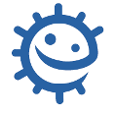 C’est quoi la dysenterie ?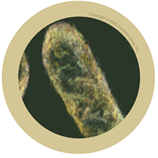 Shigella bacterium - 
Avec la permission from Giantmicrobes, Inc. www.giantmicrobes.com/uk/La dysenterie est une infection intestinale très contagieuse provoquée par la bactérie Shigella. Elle sévit surtout dans des pays en voie de développement et est liée à l'insuffisance d'hygiène. C'est une des maladies diarrhéiques les plus sévèresQuels sont les symptômes ?Une fois qu'on est infecté par la bactérie les symptômes peuvent mettre 1 à 7 jours à apparaître. Les symptômes comprennent généralement de la diarrhée sévère (pouvant aller jusqu'à 100 selles par jour), avec parfois du sang et des glaires, de la fièvre élevée, des douleurs abdominales et des vomissements. Qui peut l’attraper ?Toute personne qui est en contact avec la bactérie.Comment ça se transmet ?
Les bactéries vivent dans le tube digestif de l'homme et se transmet par les selles des personnes infectées. Parfois elles peuvent être transmises par l'eau et les aliments.Comment peut-on la prévenir ? Améliorer les conditions d'hygiène est la meilleure manière d'empêcher la propagation des bactéries Shigella.Existe-t-il un traitement ?Il est nécessaire de remplacer les liquides perdus au cours de la diarrhée avec une réhydratation. Dans certains cas on administre des antibiotiques. Néanmoins, il existe des souches de Shigella résistantes à plusieurs antibiotiques, ce qui complique le traitement. 